ΘΕΜΑ:  Αποστολή νέου εκπαιδευτικού υλικού με τίτλο "Εκπαιδευτικά παιχνίδια για την κλιματική αλλαγή"Αγαπητοί συνάδελφοι,Με χαρά μοιραζόμαστε μαζί σας το εκπαιδευτικό υλικό που καταφέραμε να ολοκληρώσουμε την περίοδο του πρόσφατου lockdown! Το νέο μας εκπαιδευτικό υλικό θα το βρείτε στην ιστοσελίδα μας και συγκεκριμένα εδώ: http://www.kpe-thess.gr/download/ekdoseis/ekpaideytiko_yliko/Paixnidia_Klimatiki_Allagi.pdfΠαρακαλούμε για την ενημέρωση των σχολικών μονάδων της εμβέλειάς σας.Με εκτίμηση,Η Υπεύθυνη του ΚΠΕ Χρυσούλα Αθανασίου 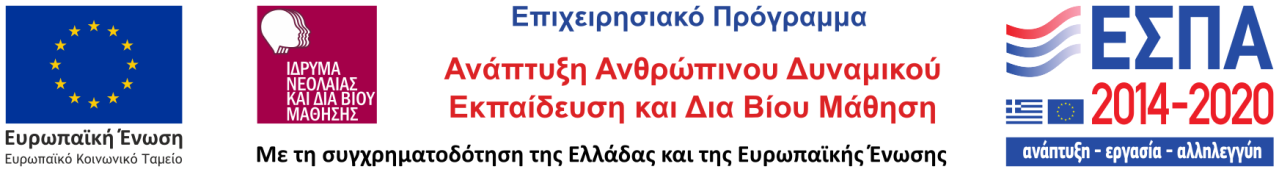 ΕΛΛΗΝΙΚΗ ΔΗΜΟΚΡΑΤΙΑΥΠΟΥΡΓΕΙΟ ΠΑΙΔΕΙΑΣ ΚΑΙ ΘΡΗΣΚΕΥΜΑΤΩΝ                                        ---ΠΕΡΙΦΕΡΕΙΑΚΗ Δ/ΝΣΗΑ/ΘΜΙΑΣ & Β/ΘΜΙΑΣ ΕΚΠ/ΣΗΣΚΕΝΤΡΙΚΗΣ ΜΑΚΕΔΟΝΙΑΣ-----ΚΕΝΤΡΟ ΠΕΡΙΒΑΛΛΟΝΤΙΚΗΣ ΕΚΠΑΙΔΕΥΣΗΣ ΕΛΕΥΘΕΡΙΟΥ ΚΟΡΔΕΛΙΟΥ & ΒΕΡΤΙΣΚΟΥΕΛΛΗΝΙΚΗ ΔΗΜΟΚΡΑΤΙΑΥΠΟΥΡΓΕΙΟ ΠΑΙΔΕΙΑΣ ΚΑΙ ΘΡΗΣΚΕΥΜΑΤΩΝ                                        ---ΠΕΡΙΦΕΡΕΙΑΚΗ Δ/ΝΣΗΑ/ΘΜΙΑΣ & Β/ΘΜΙΑΣ ΕΚΠ/ΣΗΣΚΕΝΤΡΙΚΗΣ ΜΑΚΕΔΟΝΙΑΣ-----ΚΕΝΤΡΟ ΠΕΡΙΒΑΛΛΟΝΤΙΚΗΣ ΕΚΠΑΙΔΕΥΣΗΣ ΕΛΕΥΘΕΡΙΟΥ ΚΟΡΔΕΛΙΟΥ & ΒΕΡΤΙΣΚΟΥ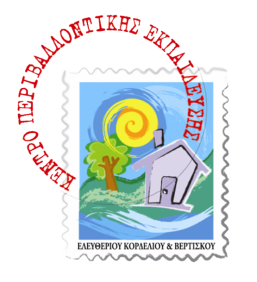 Θεσσαλονίκη, 18/5/2020Αριθμ. Πρωτ.: 46Θεσσαλονίκη, 18/5/2020Αριθμ. Πρωτ.: 46ΕΛΛΗΝΙΚΗ ΔΗΜΟΚΡΑΤΙΑΥΠΟΥΡΓΕΙΟ ΠΑΙΔΕΙΑΣ ΚΑΙ ΘΡΗΣΚΕΥΜΑΤΩΝ                                        ---ΠΕΡΙΦΕΡΕΙΑΚΗ Δ/ΝΣΗΑ/ΘΜΙΑΣ & Β/ΘΜΙΑΣ ΕΚΠ/ΣΗΣΚΕΝΤΡΙΚΗΣ ΜΑΚΕΔΟΝΙΑΣ-----ΚΕΝΤΡΟ ΠΕΡΙΒΑΛΛΟΝΤΙΚΗΣ ΕΚΠΑΙΔΕΥΣΗΣ ΕΛΕΥΘΕΡΙΟΥ ΚΟΡΔΕΛΙΟΥ & ΒΕΡΤΙΣΚΟΥΕΛΛΗΝΙΚΗ ΔΗΜΟΚΡΑΤΙΑΥΠΟΥΡΓΕΙΟ ΠΑΙΔΕΙΑΣ ΚΑΙ ΘΡΗΣΚΕΥΜΑΤΩΝ                                        ---ΠΕΡΙΦΕΡΕΙΑΚΗ Δ/ΝΣΗΑ/ΘΜΙΑΣ & Β/ΘΜΙΑΣ ΕΚΠ/ΣΗΣΚΕΝΤΡΙΚΗΣ ΜΑΚΕΔΟΝΙΑΣ-----ΚΕΝΤΡΟ ΠΕΡΙΒΑΛΛΟΝΤΙΚΗΣ ΕΚΠΑΙΔΕΥΣΗΣ ΕΛΕΥΘΕΡΙΟΥ ΚΟΡΔΕΛΙΟΥ & ΒΕΡΤΙΣΚΟΥΠρος: Κοιν:Διευθύνσεις Πρωτοβάθμιας και Δευτεροβάθμιας Εκπαίδευσης Υπόψη: Υπεύθυνης/ου Περιβαλλοντικής Εκπαίδευσης ή Σχολικών ΔραστηριοτήτωνΣχολικές μονάδες δια των ΥπευθύνωνΠληροφορίες:  Χρυσούλα Αθανασίου Προς: Κοιν:Διευθύνσεις Πρωτοβάθμιας και Δευτεροβάθμιας Εκπαίδευσης Υπόψη: Υπεύθυνης/ου Περιβαλλοντικής Εκπαίδευσης ή Σχολικών ΔραστηριοτήτωνΣχολικές μονάδες δια των ΥπευθύνωνΤηλ. - Fax :2310707150, 2310757130Προς: Κοιν:Διευθύνσεις Πρωτοβάθμιας και Δευτεροβάθμιας Εκπαίδευσης Υπόψη: Υπεύθυνης/ου Περιβαλλοντικής Εκπαίδευσης ή Σχολικών ΔραστηριοτήτωνΣχολικές μονάδες δια των Υπευθύνων